石油化工碳中和路径及前沿技术展望谢在库双碳目标下石油化工行业实现碳中和的主要路径为用能结构变革、产品结构调整、流程创造再造、原料结构优化、绿氢体系构建以及发展CCUS技术等。技术前沿方向包括：催化技术、氢能等新能源技术、高效分离技术、材料新技术、电气化技术、智能化技术、塑料等可回收材料循环利用技术、以及CO2捕集与转化技术等。报告人简介谢在库，石油化工专家，2017年当选中国科学院院士，2013年为英国皇家化学会会士。现任中国石化总工程师，兼任中国化学会副理事长、中国化学会催化专业委员会副主任。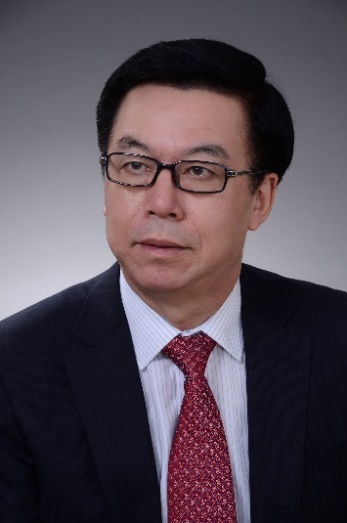 在能源化工催化领域结合基础研究与应用研究，研制新型分子筛催化材料，开发烯烃、芳烃、甲醇等催化转化新技术。作为首席科学家先后主持两期（2003-2013年）多孔催化材料973计划项目。出版学术著作3部，发表学术论文200余篇。获授权中国发明专利130余件、国际专利40余件。第一完成人获国家科技进步一等奖1项、技术发明二等奖2项、中国专利金奖1项，获何梁何利科学技术产业创新奖等。